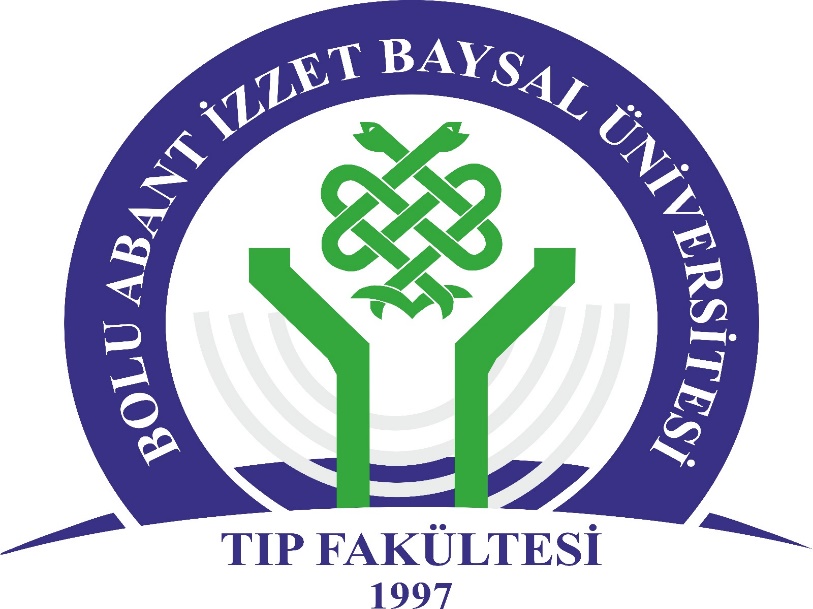 T.C.BOLU ABANT İZZET BAYSAL ÜNİVERSİTESİTIP FAKÜLTESİ NÖROLOJI ANABİLİM DALIDÖNEM 5 -EĞİTİM UYGULAMA KARNESİÖĞRENCİNİNAdı Soyadı	:Fakülte No	:					Öğretim Yılı	:Staj tarihi	:Staj Grubu	:İmza	:AMAÇ:  Bu staj sonunda:UÇEP-2020’de belirtilen sinir sistemi ile ilgili hastalıkların patofizyolojilerini, klinik özelliklerini, laboratuvar bulgularını ve tedavilerini açıklar. Beyin ölümü kavramını açıklar.  Etik ve mesleki değerler çerçevesinde iletişim becerilerini kullanarak nöroloji hastalarından ve/veya yakınlarından detaylı anamnez alır.  Hastada sistemik fizik ve nörolojik muayene yaparak bulgularını yorumlar.Hastada hikaye, fizik ve nörolojik muayene bulgularını kullanarak lokalizasyon yaparak ayırıcı tanılarını yapar ve öntanı koyar, tanıyı kesinleştirmek için uygun tanı araçlarını sayar ve temel hekimlik düzeyinde olanları uygular. Tanı için gerekli olan radyolojik ve laboratuvar tetkikleri yorumlar ve hastalıklarla ilişkilendirir. Sinir sistemi ile ilgili UÇEP-2020’de yer alan hastalıklarının belirtilen düzeylere göre nörolojik belirti ve bulgularını, laboratuvar sonuçlarını hastalıklarla ilişkilendirerek hastalık ön tanı/tanısını koyar, hastalıkların tanısını yapar, korunma önlemlerini sayar, tedavi ve izlem planı hakkında hastayı/aileyi bilgilendirir ve eğitim verir, yöneticilik ve liderlik becerilerini kullanarak gerektiğinde uygun koşullarda uzmanına sevk eder.Nörolojik hastalıkların acil durumlarını tanır, acil hallerde hızlı ve etkin müdahale yöntemlerini yapar, gerektiğinde hastayı bir üst basamak sağlık kuruluşu ya da uzmana zaman kaybetmeksizin yönlendirir.Nöroloji kliniğinde tanı ve tedavide uygulanan temel girişimsel işlemleri tanımlar, girişimsel müdahalelerden önce hastalardan onam almanın öneminin farkında olur ve asepsi, antisepsi, dezenfeksiyon, sterilizasyon kavramlarını açıklar. Hastaların tıbbi kayıtlarını yazılı ve elektronik ortamda uygun şekilde tutar, epikriz düzenler, gerekli raporları hazırlar. Meslektaşları, diğer sağlık çalışanları ile etkili iletişim kurar, ekip çalışması yapar. Yaşam boyu örgün, yaygın ve sürekli öğrenmeyi ilke haline getirerek klinik karar verme sürecinde, kanıta dayalı tıp ilkelerini uygular ve mesleği ile ilgili güncel literatür bilgisine ulaşır ve eleştirel yaklaşımla değerlendirir. STAJ ÇALIŞMA DÜZENİ: Üç haftalık staj programımızın sonunda NÖROLOJİ ANABİLİM DALI staj programınız sonunda tanımlı beceri tutumları kazanmış olmanızı bekliyoruz. Staj süresi boyunca tanımlı uygulamaları öğretim üyeleri gözetim ve eşliğinde gerçekleştirdiğinizi kaşe ve imza ile kayıt altına almak durumundasınız. Staj başlangıcı ile birlikte staj grubu üç ana gruba ayrılacaktır. Bu gruplardan ilki Nöroloji Servis-Yoğun Bakım-İnme, ikinci grup Nöroloji Polikliniği üçüncü grup EMG-EEG laboratuvarında görev alacaktır. Her bir grup birer haftalık rotasyonlar halinde tüm birimlerde görev alacaktır. Hafta içi her gün saat 08.30 da tanımlı görev yerinde hazır bulunmanız gerekmektedir. Nöroloji Servis-Yoğun Bakım-İnme biriminde görevli olanların yatan hasta hazırlayarak vizit esnasında sorumlu Öğretim Üyesine sunmaları beklenmektedir. Stajdan başarılı sayılabilmeniz için tanımlı becerileri yeterli düzeyde öğrenip uygulamanızın beklenmekte olduğunu belirterek başarılar dileriz.Öğrenci pratik staj sınavına girebilmesi için belirtilen temel hekimlik uygulamalarının tamamını belirtilen düzeylerde eksiksiz öğrenmesi ve uygulaması gerekmektedir. Eksiksiz olarak tamamlanan bu karneyi sınav sırasında sınav jürisine ibraz etmek zorundadır. Gönüllü nöbetler (varsa):Vizitte hazırladığı-sunduğu dosyalar:Staj boyunca öğreneceği temel Hekimlik Uygulamaları Düzeyler (UÇEP-2020 Tablo 2.4’den seçilmiştir)Öğrenme Düzeyi Açıklama:  1 Uygulamanın nasıl yapıldığını bilir ve sonuçlarını hasta ve/ veya yakınlarına açıklar 2 Acil bir durumda kılavuz/yönergeye uygun biçimde uygulamayı yapar 3 Karmaşık olmayan, sık görülen, durumlarda/olgularda uygulamayı* yapar4 Karmaşık durumlar/olgular da dahil uygulamayı* yaparTarihYerİlgili gözetmen imzasıTarihServisİlgili gözetmen imzasıTemel Hekimlik Uygulamaları (UÇEP-2020 Tablo2.4 den seçilmiştir)Beklenen 
DüzeyAdetYeriİzlem / 
uygulama İlgili gözetmen imzasıA. Öykü alma1. Genel ve soruna yönelik öykü alabilme 422. Mental durumu değerlendirebilme 32B. Genel ve soruna yönelik fizik muayene4. Bilinç değerlendirme 449. Genel durum ve vital bulguların değerlendirilmesi 4210. Göz dibi muayenesi 2217. Nörolojik muayene 33C. Kayıt tutma, raporlama ve bildirim3. Aydınlatma ve onam alabilme 314. Engellilik raporu konusunda danışmanlık yapabilme 215. Epikriz hazırlayabilme 226. Güncel mevzuata uygun sağlık raporlarını hazırlayabilme 217. Hasta dosyası hazırlayabilme 329. Reçete düzenleyebilme 3310. Tedaviyi red belgesi hazırlayabilme 21D. Laboratuvar testleri ve ilgili diğer işlemler1. Biyolojik materyalle çalışma ilkelerini uygulayabilme 212. Dekontaminasyon, dezenfeksiyon, sterilizasyon, antisepsi sağlayabilme329. Laboratuvar inceleme için istek formunu doldurabilme 3218. Tarama ve tanısal amaçlı inceleme sonuçlarını yorumlayabilme33E. Girişimsel ve girişimsel olmayan uygulamalar3. Airway uygulama 214. Akılcı ilaç kullanımı ilkelerini uygulayabilme 335. Akılcı laboratuvar ve görüntüleme inceleme istemi yapabilme 326. Arteryal kan gazı alma 1127. Glasgow/AVPU koma skalasının değerlendirilebilme 4331. Hastaya koma pozisyonu verebilme 4134. Hukuki ehliyeti belirleyebilme 2146. Lomber Ponksiyon yapabilme 1147. Minimental durum muayenesi 3258. Rinne‐Weber testleri uygulayabilme 32F. Koruyucu hekimlik ve toplum hekimliği uygulamaları9. Maluliyet değerlendirme 11G. Bilimsel araştırma ilke ve uygulamaları1. Bilimsel verileri derleyebilme, tablo ve grafiklerle özetleyebilme,212. Bilimsel verileri uygun yöntemlerle analiz edebilme ve sonuçları yorumlayabilme214. Güncel literatür bilgisine ulaşabilme ve eleştirel gözle okuyabilme215. Klinik karar verme sürecinde, kanıta dayalı tıp ilkelerini uygulayabilme21